Вред электронных сигарет - научно доказанный факт!Задачей производителей электронных сигарет является создать иллюзию удовольствия, а для этого используются те же химические соединения, которые искусственно добавляют и в обычные сигареты. Прежде всего никотин вызывает мощное привыкание и, ко всему прочему, является сильным нейротоксином, т.е. ядом. И это далеко не преувеличение! Какой от него вред? Он разрушает постепенно и нервную систему, и иммунную, которая является самым мощным инструментом, помогающим нам бороться с разного рода болезнями и инфекциями. Использование вейпов значительно увеличивает риск инфарктов, инсультов и онкологических заболеваний. Не обманывайте себя альтернативой «безобидного» курения. Только полный отказ от него поможет сохранить самое дорогое, что есть у человека – здоровье.И сигареты, и вейп-системы пагубно влияют на ваше здоровье! Берегите себя и свое здоровье!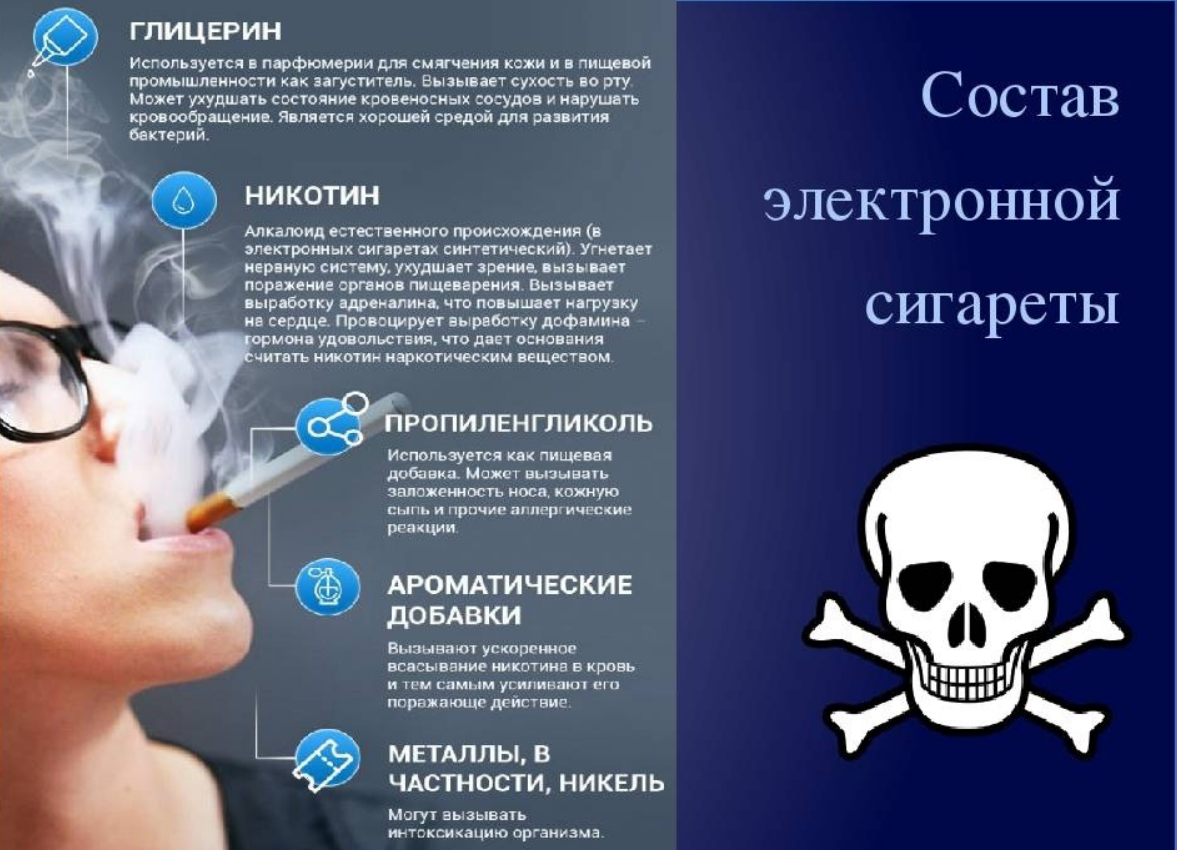 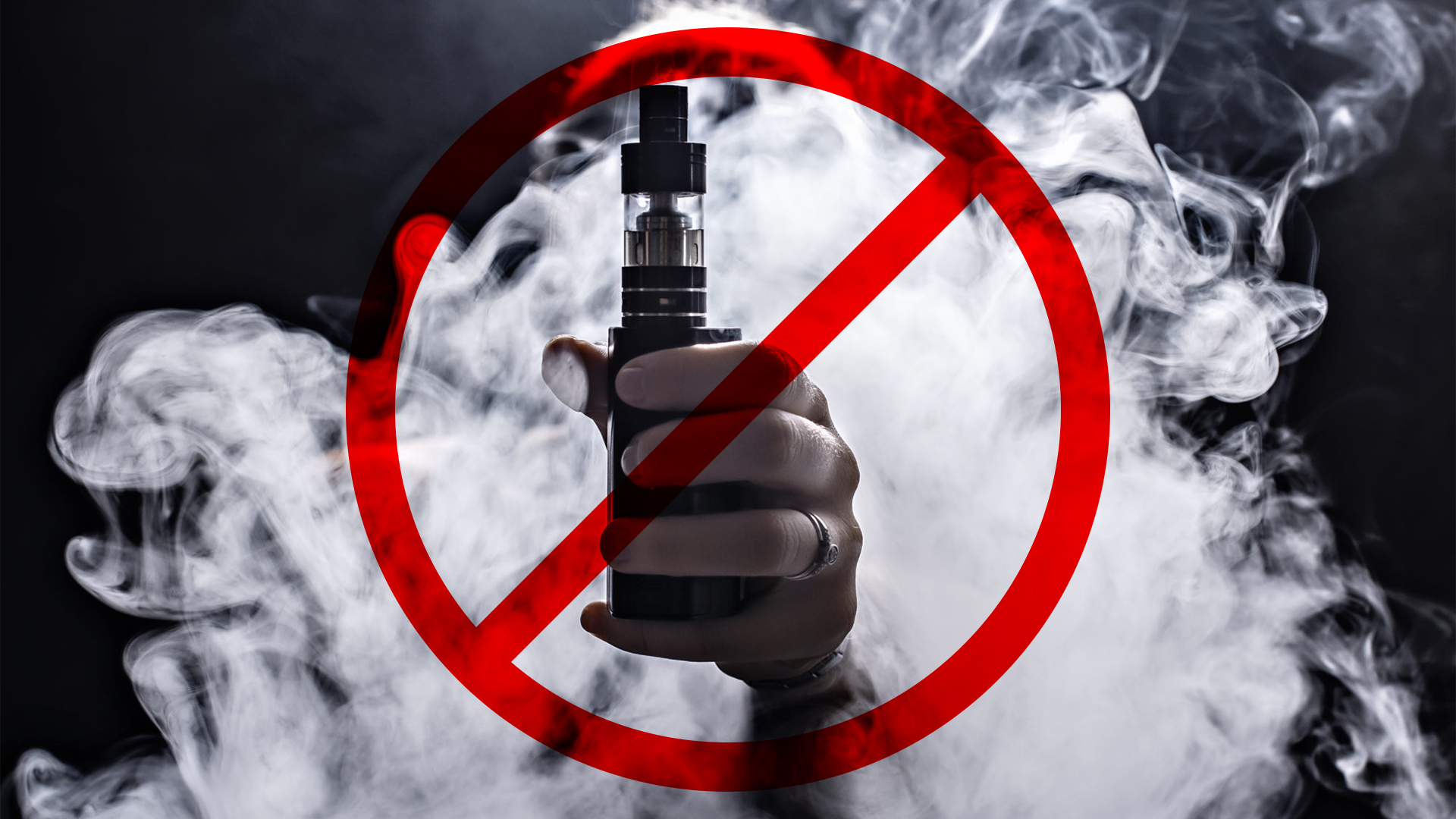 